 Bhartiyam International School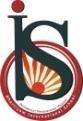 Periodic Assessment – 1 (2022-23)
Subject: Hindi (Set-2)Class: VIIDate: 14/07/2022								Max. Mark: 20
Name: ______________	 Roll No: ______                Duration: 1 hrनिर्देश-	१.सभी प्रश्न हल करने अनिवार्य हैं।     	२.कार्य सुलेख के साथ करें।     	३.प्रश्नों के उत्तर यथासंभव क्रमानुसार दें। (खंड -क  पठित बोध)प्रश्न 1- नीचे दिए गये गद्यांश को पढ़कर निम्नलिखित प्रश्नों के उत्तर लिखिए - 				  (1X4=4)धर्म किसी भी समाज में संगठन का पर्याय होता है। संगठन की उत्पत्ति ही एकता की भावना से होती है। इस प्रकार धर्म एकता का माध्यम है। खासतौर पर भारत जैसे धर्मनिरपेक्ष राष्ट्र में जब राष्ट्रहित की भावना से विभिन्न धर्मों के लोग जब एक साथ खड़े होते हैं तो पूरा विश्व भारत की धार्मिक एकता की मिसाल देता है।धर्म एक व्यापक शब्द है । मजहब, मत, पंथ, या संप्रदाय धर्म के ही विभिन्न रूप माने जाते  हैं । संसार के सभी धर्म मूल रूप से एक ही हैं । सभी मनुष्य के साथ सद्व्यवहार सिखाते हैं । ईश्वर किसी विशेष धर्म या जाति का नहीं । सभी प्राणियों में एक प्राण स्पंदन होता है । उसके रक्त का रंग भी एक ही है। सुख- दुःख का भाव बोध भी उनमें एक जैसा है । आकृति और वर्ण, वेशभूषा और रीति-रिवाज तथा नाम ये सभी ऊपरी वस्तुएँ हैं । ईश्वर ने मनुष्य या इंसान को बनाया है और इंसान ने बनाया है धर्म या मजहब को । ध्यान रहे मानवता या इंसानियत से बड़ा धर्म या मजहब दूसरा कोई नहीं । वह मिलना सिखाता है, अलगाव नहीं । धर्म तो एकता का द्योतक है ।क - सबसे बड़ा धर्म क्या है ? 
ख - धर्म किसका द्योतक है ? 
ग - धर्म को किसने बनाया है ?घ - ऊपरी वस्तुएँ किसे कहा गया है ?(खंड ख : व्याकरण बोध)प्रश्न 2- निम्नलिखित प्रश्नों के निर्देशानुसार उत्तर दीजिए -							(1X2=2)क - भारत के संविधान में हिंदी को राजभाषा का दर्जा कब दिया गया ?ख - वर्ण कितने प्रकार के होते हैं? उनके नाम बताइए । प्रश्न 3- रिक्त स्थानों की पूर्ति कीजिए -									(1X2=2)क - भाषा के शुद्ध रूप का ज्ञान कराने वाला शास्त्र  ------------- कहलाता है ।ख - मौखिक ध्वनियों के लिखित रूप को  ----------- कहते हैं ।(खंड ग : पठित बोध)प्रश्न 4-	निम्नलिखित वाक्यों को पढ़कर बताइए कि किसने किससे कहा-					(1X2=2)क – “कहो दादी, यह कौन बच्चा सोया है। बेचारा रोता है शायद, दूध तो पिला दूँ ।“ख – “लड़के से क्या परदा? लड़के और बरह्मा का मन एक सा होता है ।”प्रश्न 5- निम्नलिखित शब्दों के अर्थ लिखकर वाक्य में प्रयोग कीजिए-					(1X2=2)क – पुलकित 				ख – आश्रय प्रश्न 6-	 निम्नलिखित प्रश्नों के उत्तर दीजिए –								(2X2=4)क – लेखक को अपने बचपन की कौन-कौन सी बातें याद आई?अथवादादी माँ के स्वभाव का कौन-सा पक्ष आपको सबसे अच्छा लगता है और क्यों?ख – तरह-तरह की सुविधाएँ पाकर भी पक्षी पिंजरे में बंद क्यों नहीं रहना चाहते हैं?(खंड घ : लिखित बोध)प्रश्न 7-	जन्मदिन पर उपहार भेजने के लिए नाना जी को धन्यवाद देते हुए पत्र लिखिए।					4